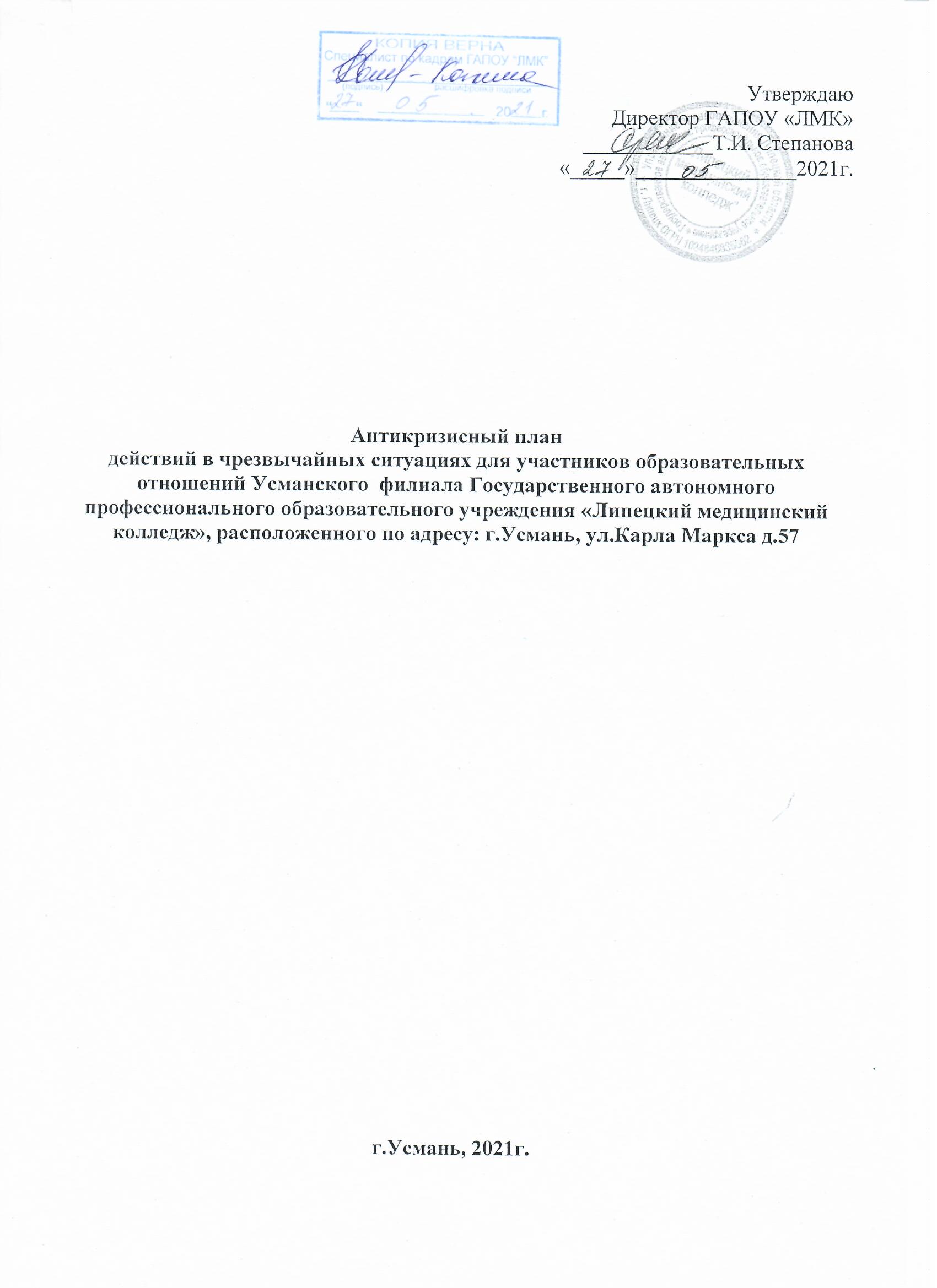 Блок I. ОРГАНИЗАЦИОННЫЙ1.1. Структура и обязанности команды безопасности1.1.1. Состав и структура команды безопасностиОбщий состав команды составляет 6 человек. Из них: 5 штатных (Ш) и 1внештатный (ВШ) сотрудников.1.1.2. Обязанности команды безопасностиРуководитель отвечает за планирование и порядок действий в ЧС. Руководитель является прямым начальником всего личного состава команды безопасности.  Руководитель починяется при ЧС дополнительно - представителям служб спасения. Руководитель обязан:•  установить и поддерживать связь с органами безопасности и служб спасения;•  корректировать (по необходимости) порядок действий персонала образовательной организации в зависимости от вида чрезвычайной ситуации  и сложившейся обстановки;•  организовать поддержание общественного порядка;•  координировать работу заместителя;•  взаимодействовать со СМИ.Заместитель руководителя отвечает за взаимодействие с представителями пунктов временного размещения (ПВР), организацию деятельности членов команды безопасности. Заместитель руководителя подчиняется руководителю команды безопасности, а в случае его отсутствия выполняет его обязанности. Заместитель руководителя обязан:•  оповестить членов команды о ЧС (по необходимости);•  поддерживать связь с организациями, выделяющими транспорт и места временного размещения;•  руководить работой членов команды безопасности;•  регулировать выстраивать системы коммуникации;Члены команды отвечают за поддержание общественного порядка, организованный выход пострадавших из зоны ЧС. Члены команды подчиняются руководителю и заместителю руководителя команды безопасности. Члены команды обязаны:•  обеспечивать безопасность граждан и поддержание общественного порядка  в зоне ЧС;•  обеспечивать организованный выход эвакуированных и пострадавших на посадку в транспорт или к исходным пунктам маршрутов пешей эвакуации;Ответственный за медицинское обеспечение отвечает за своевременное оказание медицинской помощи. Он подчиняется руководителю и заместителю руководителя команды безопасности. Ответственный за медицинское обеспечение обязан:•  оказывать первую медицинскую помощь пострадавшим;•  организовать доставку тяжело пострадавших в ближайшую медицинскую организацию.Ответственные за психологическое обеспечение отвечают за психологическое обеспечение пострадавших при ЧС. Они подчиняется руководителю и заместителю руководителя команды безопасности. Ответственные обязаны:  •  оказывать экстренную индивидуальную и групповую психологическую помощь пострадавшим в результате ЧС, а также родственникам и близким погибших и пострадавших в ЧС;•  проводить мероприятия по реабилитации пострадавших при ЧС.1.2. Календарный план действий персонала при различных видах чрезвычайных ситуацийПри возникновении чрезвычайной ситуации необходимо немедленно прекратить работу и строго следовать алгоритму действий в целях уменьшения последствий возникшей кризисной ситуации.1.2.1. Вид чрезвычайной ситуации: вооруженное нападениеПризнаки чрезвычайной ситуации: наличие у преступника холодного или огнестрельного оружия.Алгоритм действий1.2.2. Вид чрезвычайной ситуации: захват заложниковПризнаки чрезвычайной ситуации: ограничение физической свободы одного или нескольких лиц.Алгоритм действий1.2.3. Вид чрезвычайной ситуации: обнаружение предмета, похожего на взрывное устройствоПризнаки чрезвычайной ситуации: наличие на обнаруженном предмете проводов,  веревок, изоляционной ленты; подозрительные звуки, щелчки, тиканье часов.Алгоритм действий1.2.4. Вид чрезвычайной ситуации: пожарПризнаки чрезвычайной ситуации: дым, огоньАлгоритм действий*  Порядок действий может меняться при сочетании двух и более видов чрезвычайных ситуаций.Блок II. МЕТОДИЧЕСКИЙ2.1. Критерии эффективности действий в зоне чрезвычайной ситуацииЭффективность действий, необходимость доработки и изменения антикризисного плана оценивается: 15 баллов– план не требует доработок, 9-10 баллов – необходимо скорректировать отдельные положения, 6-9 баллов – необходимо скорректировать больше половины плана, 5-0 – план необходимо пересмотреть полностьюЦелевые показатели2.2. Критерии оказания психологической помощиОсновные принципы кризисной психологической помощи. 1. Эмпатический контакт. Под эмпатией понимается способность сопереживать,  чувствовать то, что чувствует другой человек, видеть мир его глазами. Эмпатия не допускает формального отношения к человеку. Развитие эмпатии предполагает возможность выйти за пределы традиционных  взаимоотношений и проникнуть в глубину человеческого страдания.  Когда эмпатия объединяется с искренним стремлением усилить веру пострадавшего в себя, в свои собственные возможности, возникают изменения. 2. Слушание и понимание. Оказывая кризисную помощь, важно не просто  придерживаться схемы консультирования. Профессионалу очень важно не только  разобраться в психологических проблемах пострадавшего, но и оценить его потенциал прежде, чем применять ту или иную методику работы. 3. Объективность и реалистичность. Прежде чем оказывать какую либо помощь, важно понять структуру кризисной ситуации, определить потребности обращающегося за помощью. 4. Высокий уровень активности психолога. Психологу важно проявлять активность в установлении контакта с человеком, переживающим кризис. Важно обнаружить тот способ и уровень контакта, который доступен пострадавшему. 5. Ограничение целей. Ближайшая цель кризисной психологической помощи предотвращение катастрофических последствий. Поэтому психологу важно поддержать восстановление психологического равновесия пострадавшего. 6. Экологичность. Оказывая помощь, важно помнить принцип «не навреди». Важно тщательно выбирать техники и приемы кризисной работы, не провоцируя и не усиливая тяжести состояния. Кроме того, важно помнить, что кризисная помощь представляет собой частичный вклад в  восстановление психического здоровья  пострадавшего. В связи с этим, необходимо взаимодействовать с другими  помогающими специалистами, учитывая их вклад. 7. Ориентация на личностный рост и развитие. Кризисное состояние должно  рассматриваться не как болезнь, а как нормальная реакция на ненормальные  обстоятельства. Кризис – это процесс личностного 30 развития, в том случае, если он  будет преодолен позитивно, то личность перейдет на качественно новую ступень.  Следовательно, реабилитационную работу следует рассматривать как помощь процессу личностного развития, а не как лечение. 8. Уважение. Человек, переживающий кризис, воспринимается как знающий, вполне компетентный, независимый, стремящийся обрести уверенность в себе, сделать самостоятельный выбор. 9. Поддержка. При работе по преодолению кризиса психологу важно в первую очередь сосредоточиться на восстановлении системы поддержки и самоподдержки  пострадавшего.Блок III. РЕСУРСНЫЙ3.1. Ресурсы образовательной организации3.1.1. Материально-технические ресурсы3.1.2. Кадровые ресурсы3.2. Внешние ресурсы3.2.1. Материально-технические ресурсыПриложение №1План пунктов временно размещения и маршруты движения к ним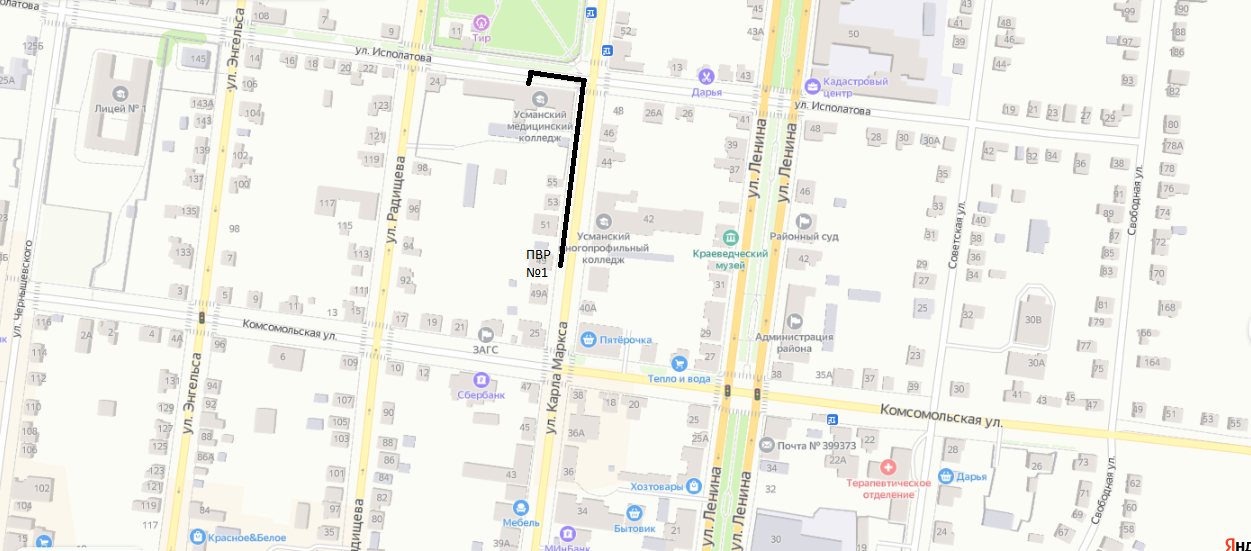 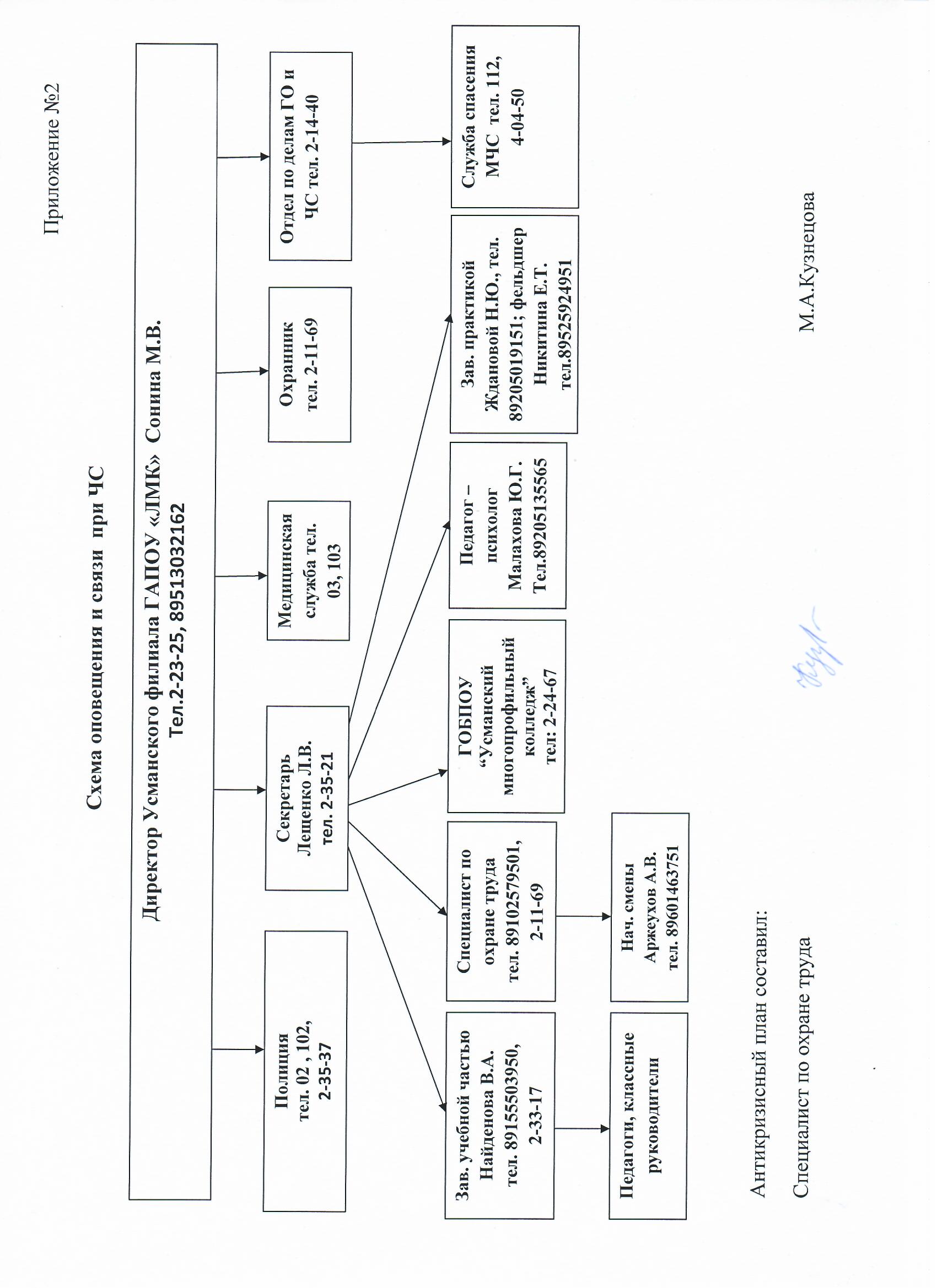 Должность в составе команды безопасностиДолжность (выполняемые функции) вштате образовательной организации либо стороннего учрежденияКоличествоРуководитель  ответственный за антитеррористическуюзащищенность,  директор 1ШЗаместитель руководителя  Ответственный за эвакуацию, зав. учебной частью1ШЧлены команды:-ответственный за пожарную безопасностьСпециалист по охране труда1Ш-ответственный за медицинское обеспечение Фельдшер, зав. производственной практикой1ВШ1Ш- ответственный за психологическое обеспечениеПедагог -психолог1Ш.ДействиеВремя исполненияОтветственныйОповестить о ЧС (нажать КТС, позвонить в службу спасения по телефону 101 или 112)Немедленно при наличии возможности)Первый обнаруживший ЧССообщить о ЧС ответственному за антитеррористическую защищенность (тел: 2-23-25)Немедленно при наличии возможности)Первый обнаруживший ЧСОценить обстановку в зоне ЧС. Доложить о ЧС по схеме оповещения и связи при ЧС (приложение № 2)Немедленно при получении сигнала о ЧС Ответственный за антитеррористическую защищенностьПроинформировать об опасности ЧС руководителей соседних учреждений (ГОБПОУ “Усманский многопрофильный колледж” тел: 2-14-59; 2-24-67)При  получении сигнала о ЧС +10 мин.СекретарьОбеспечить:•  встречу прибывшей службы спасения и медицинской помощи; •  беспрепятственный проход на территорию и в здания сотрудникам службы спасения и медицинской помощи;По прибытиюОтветственный за антитеррористическую защищенностьПрекратить образовательную деятельность. Оценить обстановку. Действовать по плану «а» или «б».а) При возможности эвакуироваться:•  выстроить обучающихся в организованную группу;•  взять журнал (списки обучающихся);•  встать позади обучающихся и покинуть помещение;•  следовать по пути эвакуации, избегая места вооруженного нападения;•  привести обучающихся в ближайший ПВР (приложение 1);•  передать пострадавших медикам;•  провести перекличку по журналу (списку);•  доложить о результатах эвакуации руководителю образовательной организации, ответственному за антитеррористическую защищенность;•  сообщить родителям (законным представителям) обучающихся о состоянии здоровья их детей;•  организовать оказание индивидуальной и групповой психологической помощиб) Если эвакуироваться невозможно:•  запереть класс на ключ изнутри и отвести обучающихся вглубь помещения. Если дверь без замка,  то ее следует забаррикадировать мебелью;•  как можно ближе пригнуться к полу, особенно вблизи окон;•  не покидать места укрытия до прибытия службы спасения;•  сообщить руководителю об итогах спасательной операцииНемедленно при  поступлении сигналаПедагогические работникиОценить обстановку. При возможности эвакуироваться, помочь эвакуироваться коллегам и обучающимся. При невозможности эвакуироваться:•  перейти из открытого помещения (коридор, фойе и т.п.) в закрытое;•  забаррикадировать двери;•  как можно ближе пригнуться к полу, особенно вблизи окон;•  не покидать места укрытия до прибытия службы спасения;•  сообщить руководителю об итогах спасательной операцииНемедленно при  поступлении сигналаТехнический и административный персонал,  педагогические работники, не участвующие на момент ЧС в образовательной деятельностиСбор в месте работы штаба службы спасения Следование указаниям руководителя и службы спасенияПо прибытию служб +3 минПерсонал, ответственный за безопасностьОказать медицинскую помощь пострадавшим в ЧС. Организовать вывоз тяжело пострадавших в ЧС в ближайшее медицинское учреждение Немедленно после прибытия в ПВРФельдшерОказать психологическую помощь:•  пострадавшим в ЧС;•  родителям (законным представителям) обучающихся, их родственникамПосле прибытия в ПВР +5 мин.ПсихологДействиеВремя исполненияОтветственныйОповестить о ЧС (позвонить в орган безопасности по телефону 101 или 112)Немедленно Первый обнаруживший ЧССообщить о ЧС ответственному за антитеррористическую   защищенность (тел.2-23-25)Немедленно Первый обнаруживший ЧСОценить обстановку в зоне ЧС. Доложить о ЧС по схеме оповещения и связи при ЧС (приложение № 2)Немедленно при получении сигнала о ЧСОтветственный за антитеррористическую защищенностьБлокировать место ЧС. Организовать оповещение и эвакуацию персонала,  обучающихся и посетителейПри получении сигнала о ЧС +1мин.Охранник При обращении террориста вести переговоры (до прибытия органов безопасности)При поступлении сигнала от  террористаОтветственный за антитеррористическую защищенностьПроинформировать об опасности ЧС руководителей соседних учреждений (ГОБПОУ “Усманский многопрофильный колледж” тел: 2-14-59; 2-24-67)При получении сигнала о ЧС  10 мин.СекретарьПрекратить образовательную деятельность. Оценить обстановку. Действовать по плану «а» или «б».а) При возможности эвакуироваться:•  выстроить обучающихся в организованную группу;•  взять журнал (списки обучающихся);•  встать позади обучающихся и покинуть помещение;•  следовать по пути эвакуации,  избегая места захвата  заложников;•  привести обучающихся в ближайший ПВР (приложение 1);•  провести перекличку по журналу (списку);•  доложить о результатах эвакуации ответственному за антитеррористическую защищенность;•  сообщить родителям (законным представителям) обучающихся о состоянии здоровья их детей;•  организовать оказание индивидуальной и групповой психологической помощиПедагогические работникиб) Если эвакуироваться невозможно (при захвате в заложники):•  действовать по инструкции (не противоречить террористам, вести себя спокойно и т.д.);•  оказать помощь раненным (при разрешении террориста);•  предотвращать панику (по возможности)При возникновении ЧСТехнический и административный персонал,  педагогические работникиОбеспечить:•  встречу прибывшей службы безопасности и медицинской помощи;•  беспрепятственный проход на территорию и в здания сотрудникам службы безопасности и медицинской помощиПо прибытиюОтветственный за антитеррористическую защищенностьДоложить представителям  службы безопасности обстановкуПо прибытию +1 минОтветственный за антитеррористическую защищенностьСбор в месте работы штаба  службы безопасности.  Следование указаниям руководителя и службы безопасностиПо прибытию служб +3 минПерсонал, ответственный за безопасностьОказать медицинскую помощь пострадавшим в ЧС.  Организовать вывоз тяжело пострадавших в ЧС  в ближайшее медицинское учреждениеНемедленно после прибытия в ПВР фельдшерОказать психологическую помощь:•  пострадавшим в ЧС; •  родителям (законным представителям) обучающихся, их родственникамПосле прибытия в ПВР +5 мин.ПсихологДействиеВремя исполненияОтветственныйСообщить о находке  ответственному за антитеррористическую защищенность (тел: 2-23-25)Немедленно Первый обнаруживший ЧСОценить обстановку и  полученную информацию При получении сигнала о ЧС+2 мин.Ответственный за антитеррористическую защищенностьБлокировать место ЧС, начать эвакуацию персонала, обучающихся и посетителейПри получении сигнала о ЧС+3 мин.Дежурный администратор, преподаватель, охранникОповестить о ЧС (позвонить в орган безопасности по телефону 101 или 112)Доложить о ЧС по схеме оповещения и связи при ЧС (приложение № 2)При получении сигнала о ЧС+4 мин.Ответственный за антитеррористическую защищенностьПроинформировать об опасности ЧС руководителей соседних учрежденийПри получении сигнала о ЧС+4 мин.СекретарьПрекратить образовательную деятельность. Эвакуироваться:•  выстроить обучающихся в организованную группу;•  взять журнал (списки обучающихся;•  встать позади обучающихся и покинуть помещение;•  следовать по пути эвакуации;•  привести обучающихся в ближайший ПВР  (приложение 1);•  провести перекличку по журналу (списку);•  доложить о результатах эвакуации организации, ответственному за антитеррористическую защищенность;•  сообщить родителям (законным представителям) обучающихся о состоянии здоровья их детей;•  организовать оказание индивидуальной и групповой психологической помощиНемедленно при получении сигнала о ЧСПедагогические работникиЭвакуироваться согласно планам эвакуации,  помочь эвакуироваться коллегам и обучающимсяНемедленно при получении  сигнала о ЧСТехнический и административный персонал,  педагогические работники, не участвующие на момент ЧС в образовательной деятельностиОбеспечить:•  встречу прибывшей службы безопасности и медицинской помощи;•  беспрепятственный проход на территорию и в здания сотрудникам службы безопасности и медицинской помощиПо прибытиюОтветственный за антитеррористическую защищенностьДоложить представителям службы безопасности обстановкуПо прибытию +1 минОтветственный за антитеррористическую защищенность Если сигнал не подтвержден:•  возобновить образовательную деятельность;•  сообщить о ложной тревоге родителям (законным представителям) обучающихся.При получении сообщения органов безопасностиПедагогические работникиЕсли сигнал не подтвержден возобновить трудовую деятельность При получении сообщения органов безопасностиТехнический и административный персонал,  педагогические работники, не участвующие на момент ЧС в образовательной деятельностиДействиеВремя исполненияОтветственныйСрабатывание системы   пожарной сигнализации,  системы оповещенияОповестить о ЧС (позвонить в пожарную службу по телефону 101 или 112)НемедленноПервый обнаруживший ЧССообщить о ЧС охраннику,  ответственному за пожарную безопасность (тел: 2-11-69)НемедленноПервый обнаруживший ЧСОтключить электроснабжение, открытье запасные выходыПри получении сигнала о ЧС+ 1 мин.Ответственный за пожарную безопасностьОценить обстановку в зоне ЧС. Доложить о ЧС по схеме оповещения и связи при ЧС (приложение № 2)При получении сигнала о ЧС+ 1 мин.Ответственный за пожарную безопасностьПрекратить образовательную деятельность. Оценить обстановку. Действовать по плану «а» или «б».а) При возможности эвакуироваться:•  отключить электроснабжение;•  закрыть окна (по необходимости;•  надеть СИЗ (при наличии);•  выстроить обучающихся в организованную группу;•  взять журнал (списки обучающихся);•  встать позади обучающихся и покинуть помещение;•  следовать по пути эвакуации;•  привести обучающихся в зимнее время – ПВР (приложение 1), летнее – спортивная (эвакуационная)  площадка;•  провести перекличку по журналу (списку);•  доложить о результатах эвакуации  руководителю образовательной  организации, ответственному за пожарную безопасность;•  выполнять указания ответственного за пожарную безопасностьПри получении сигнала о ЧС+ 6 мин.Педагогические работникиб) Если эвакуироваться невозможно:•  найти помещение, в котором нет пожара и его признаков;•  плотно закрыть дверь, подложить под нее вещи;•  оценить наличие эвакуационной лестницы;•  позвонить ответственному за пожарную безопасности и доложить о сложившейся  обстановке.Немедленно при получении сигналаПедагогические работникиОценить обстановку. При возможности эвакуироваться, помочь эвакуироваться коллегам и обучающимся. При невозможности эвакуироваться: •  найти безопасное место;•  сообщить где находитесьответственному за пожарную безопасность;•  дождаться помощиНемедленно при получении сигналаТехнический и административный персонал,  педагогические работники, не участвующие на момент ЧС в образовательной деятельностиОсуществлять контроль за проведением эвакуации обучающихся, работников, ценных документов на эвакуационную площадкуПри получении сигнала о ЧС+ 6 мин.Ответственный за пожарную безопасностьОбеспечить:•  встречу прибывшей пожарной службы и медицинской помощи;•  беспрепятственный проход на территорию и в здания сотрудникам службы  безопасности и медицинской помощиПо прибытиюОтветственный за пожарную безопасностьДоложить представителям пожарной службы обстановкуПо прибытию +1 минОтветственный за пожарную безопасностьОказать медицинскую помощь пострадавшим в ЧС.  Организовать вывоз тяжело пострадавших в ЧС  в ближайшее медицинское  учреждениеНемедленно после прибытия на эвакуационную площадкуФельдшерОказать психологическую помощь:•  пострадавшим в ЧС;•  родителям (законным представителям) обучающихся, их родственникамПосле прибытия на эвакуационную площадку +5 минПсихолог Показатель Критерии БаллыГотовность персонала к выполнению действийотсутствие нарушений5 балловГотовность персонала к выполнению действийимеются незначительные нарушения  3 баллаГотовность персонала к выполнению действийимеются грубые нарушения вычитаются 5 баловИсполнительская дисциплинабез замечаний  5 балловИсполнительская дисциплинанезначительные нарушения3 баллаИсполнительская дисциплинасо значительными замечаниями  вычитаются 5 баловВыполнение алгоритмов действий при ЧС100%5 балловВыполнение алгоритмов действий при ЧСот 80% до 99%4 баллаВыполнение алгоритмов действий при ЧСот 50% до 79%3 балла Выполнение алгоритмов действий при ЧСМенее 50%1-2 баллаНаименование ресурсаМесто, характеристикиПримечание1. Технические средства1. Технические средства1. Технические средстваКТС1 этаж, пост охраныимеетсяВидеонаблюдение- Наружное: 1 камера внутренний двор, 1 камера центральный вход, 1 камера фасад здания;- Внутренние: по 2 камеры на этаже, 1 камера вестибюль. имеется2. Территория  2. Территория  2. Территория  Место эвакуации Спортивная площадка расположена на территории Усманского филиала ГАПОУ «ЛМК»Используется, как место эвакуации при пожареФ.И.О., должностьКурируемо направление  при ЧСТелефонТелефонФ.И.О., должностьКурируемо направление  при ЧСслужебныймобильныйМ.В. Сонина, директор Связь с органами безопасности, медслужбой, СМИ2-23-2589513032162Л.В. Лещенко, секретарьИнформирует об опасности ЧС руководителей  соседних учреждений2-35-2189803552643В.А. Найденова, зав. учебной частьюМ.А. Кузнецова, специалист по охране труда Эвакуация Эвакуация , пожарная безопасность 2-33-172-11-698915550395089102579501Ю.Г.Малахова, педагог-психологОказание психологической помощи89056893386Н.Ю.Жданова, зав.производственной практикойЕ.Т. Никитина, фельдшерОказание медицинской помощи8920501915189525924951А.А.Баранников, охранникВ.П.Ясаков, охранникГ.В. Баскаков, охранникОхрана территории2-11-69Наименование ресурсаМесто, характеристикиПримечаниеЗдания сооруженияЗдания сооруженияЗдания сооруженияМесто эвакуации – ПВР №1ГОБПОУ “Усманский многопрофильный колледж”, г.Усмань ул.Карла Маркса д.42